Twin Research and Human GeneticsArticle title: Shared genetic factors underlie migraine and depressionAuthors: Yuanhao Yang1, Huiying Zhao1, Andrew C. Heath2, Pamela A. F. Madden2, Nicholas G. Martin3 and Dale R. Nyholt1Authors’ information: 1Statistical and Genomic Epidemiology Laboratory, Institute of Health and Biomedical Innovation, Queensland University of Technology, Brisbane, QLD, Australia. 2Department of Psychiatry, Washington University School of Medicine, St. Louis, MO, USA. 3Genetic Epidemiology Laboratory, QIMR Berghofer Medical Research Institute, Brisbane, QLD, Australia.Supplementary materials95% CI: 95% confidence interval; sd: standard deviation; MZFF: female MZ twins; MZMM: male MZ twins; DZFF: female DZ twins; DZMM: male DZ twins; DZFM: mixed-sex DZ twins. (*) The age is calculated based on the date of sending/receiving questionnaire and/or the last update date of the questionnaire.*All estimates would be recorded as 0 if < 1×10-5.*All estimates would be recorded as 0 if < 1×10-5.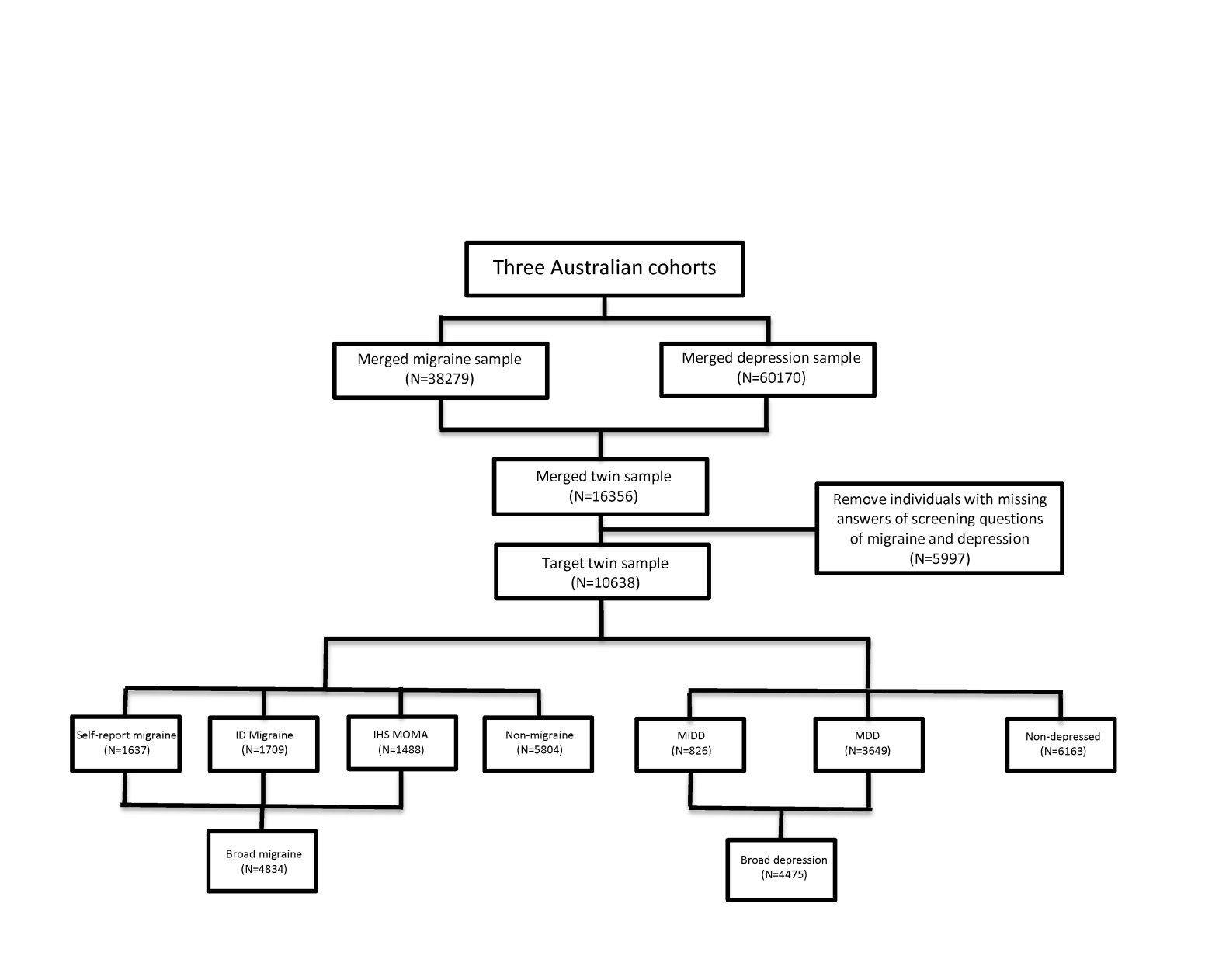 Figure S1. The flow chart of selected twin sample.Table S1 The survey questions of IHS-based migraine and DSM-based depressionTable S1 The survey questions of IHS-based migraine and DSM-based depressionTable S1 The survey questions of IHS-based migraine and DSM-based depressionIHS-based migraineIHS-based migraineIHS-based migraineCodeAbbreviationQuestionA 5 attacksHow many (migraine/episodes of headache) have you had during your lifetime?B4-72 hoursOn average, how long (does/did) a typical (migraine/headache) episode?C1Unilateral locationDo the headaches usually occur on one side of the head? C2Pulsating qualityWould you describe the headache pain you usually experience as: throbbing, pulsating or pounding?C3Moderate/severe pain intensityWould you describe the pain associated with your headaches as: mild, moderate, severe or unbearable?C4Aggravation by physical activityAre your headaches aggravated by walking up or down stairs or similar routine physical activity? D1Nausea and/or vomitingHave you ever had recurrent attacks of any of the following: nausea, vomiting or diarrhoea?D2Photophobia and phonophobiaDo you experience enhanced sensitivity to light/smell?Aura_A 2 attacks with auraHow many headaches with these kinds of aura symptoms have you had during your lifetime?Aura_BVisual/speech/sensory auraHave you ever had: visual disturbances lasting several minutes? difficulties to speak? One sided numbness or weakness?Aura_C1Spreads  5 minutesHow fast does your visual disturbance develop: the symptom is at its worst/strongest right away (less than 1-2 minutes); or it gets worse/expands after more than 4 minutes?Aura_C2Last 5–60 minsHow long does your visual disturbance last: the symptom lasts less than one minute; it lasts more than one minute but less than one hour; it lasts more than one hour?Aura_C3Duration within 60 minsHow visual disturbances and headache connected in time are: headaches follow the symptom within one hour; headaches do not follow the symptom until later; headaches and symptom occur simultaneously; or headaches come before the symptom?DSM-based depressionDSM-based depressionDSM-based depressionCodeAbbreviationQuestionA1Depressed moodHas there ever been two weeks or more when you were depressed or down most of the day, nearly every day?A2Loss of interestHas there ever been two weeks or more when you were a lot less interested in most things or unable to enjoy the things you used to enjoy most of the day, nearly every day?B1Weight/appetite changeDid you have a change in weight/appetite?B2Sleep disturbanceDid you have more trouble sleeping than usual?B3Psychomotor agitation/retardationWere you so fidgety or restless that you were unable to sit still?/Were you talking or moving much more slowly than is normal for you?B4Fatigue/loss of energyWere you feeling a loss of energy or more tired than usual?B5Worthlessness/feel guiltyWere you feeling excessively guilty or that you were a bad person?/Were you feeling that you were a failure or worthless?B6Indecisiveness/diminish ability to concentrateWere you having trouble thinking or concentrating?/Was it hard to make decisions about everyday things?B7Suicide attemptWere frequently thinking about death?Table S2 Descriptive characteristics of migraine and depression Table S2 Descriptive characteristics of migraine and depression Table S2 Descriptive characteristics of migraine and depression Table S2 Descriptive characteristics of migraine and depression Table S2 Descriptive characteristics of migraine and depression Table S2 Descriptive characteristics of migraine and depression Table S2 Descriptive characteristics of migraine and depression TotalMZFFMZMMDZFFDZMMDZFMNumber of twin pairs5319162383310645891210mean age* (sd)36.21 (11.33)37.99 (12.44)35.66 (10.59)36.46 (11.67)33.51 (8.74)35.27 (10.68)Table S3 Summary of univariate analyses of broad migraine/depressionTable S3 Summary of univariate analyses of broad migraine/depressionTable S3 Summary of univariate analyses of broad migraine/depressionTable S3 Summary of univariate analyses of broad migraine/depressionTable S3 Summary of univariate analyses of broad migraine/depressionTable S3 Summary of univariate analyses of broad migraine/depressionTable S3 Summary of univariate analyses of broad migraine/depressionTable S3 Summary of univariate analyses of broad migraine/depressionModelModelAC (or D)EdfAICp-valueSection 1: one-threshold modelSection 1: one-threshold modelSection 1: one-threshold modelSection 1: one-threshold modelSection 1: one-threshold modelSection 1: one-threshold modelSection 1: one-threshold modelSection 1: one-threshold modelUnivariate model for broad migraine (non-migraine vs broad migraine) [5319]Univariate model for broad migraine (non-migraine vs broad migraine) [5319]Univariate model for broad migraine (non-migraine vs broad migraine) [5319]Univariate model for broad migraine (non-migraine vs broad migraine) [5319]Univariate model for broad migraine (non-migraine vs broad migraine) [5319]Univariate model for broad migraine (non-migraine vs broad migraine) [5319]Univariate model for broad migraine (non-migraine vs broad migraine) [5319]Univariate model for broad migraine (non-migraine vs broad migraine) [5319]ACEACE0.48 (0.34–0.53)0* (0–0.11)0.52 (0.48–0.57)10632-6919.75–AEAE0.48 (0.43–0.52)–0.52 (0.48–0.57)10633-6921.751CECE–0.35 (0.31–0.39)0.65 (0.61–0.70)10633-6881.872.7×10-10ADEADE0.45 (0.21–0.52)0.034 (0–0.28)0.52 (0.47–0.57)10632-6919.83–Univariate model for broad depression (non-depressed vs broad depression) [5319]Univariate model for broad depression (non-depressed vs broad depression) [5319]Univariate model for broad depression (non-depressed vs broad depression) [5319]Univariate model for broad depression (non-depressed vs broad depression) [5319]Univariate model for broad depression (non-depressed vs broad depression) [5319]Univariate model for broad depression (non-depressed vs broad depression) [5319]Univariate model for broad depression (non-depressed vs broad depression) [5319]Univariate model for broad depression (non-depressed vs broad depression) [5319]ACEACE0.40 (0.35–0.45)0 (0–0)0.60 (0.55–0.65)10632-6992.74–AEAE0.40 (0.35–0.45)–0.60 (0.55–0.65)10633-6994.741CECE–0.28 (0.24–0.32)0.72 (0.68–0.76)10633-6957.641.1×10-9ADEADE0.22 (0–0.43)0.20 (0–0.45)0.58 (0.53–0.64)10632-6995.05–Univariate sex-limitation model for broad migraine (non-migraine vs broad migraine) [5319]Univariate sex-limitation model for broad migraine (non-migraine vs broad migraine) [5319]Univariate sex-limitation model for broad migraine (non-migraine vs broad migraine) [5319]Univariate sex-limitation model for broad migraine (non-migraine vs broad migraine) [5319]Univariate sex-limitation model for broad migraine (non-migraine vs broad migraine) [5319]Univariate sex-limitation model for broad migraine (non-migraine vs broad migraine) [5319]Univariate sex-limitation model for broad migraine (non-migraine vs broad migraine) [5319]Univariate sex-limitation model for broad migraine (non-migraine vs broad migraine) [5319]ACE FM0.35 (0.033–0.50)0.34 (0.017–0.53)0.11 (0–0.39)0.093 (0–0.36)0.54 (0.48–0.62)0.57 (0.47–0.68)10629-7277.71–AE FM0.48 (0.41–0.54)0.44 (0.34–0.53)––0.52 (0.46–0.59)0.56 (0.47–0.66)10631-7278.180.17ADE FM0.34 (0.22–0.55)0.44 (0.14–0.53)0.12 (0–0.26)0.0002 (0–0.33)0.53 (0.46–0.61)0.56 (0.47–0.65)10629-7271.34–Univariate sex-limitation model for broad depression (non-depressed vs broad depression) [5319]Univariate sex-limitation model for broad depression (non-depressed vs broad depression) [5319]Univariate sex-limitation model for broad depression (non-depressed vs broad depression) [5319]Univariate sex-limitation model for broad depression (non-depressed vs broad depression) [5319]Univariate sex-limitation model for broad depression (non-depressed vs broad depression) [5319]Univariate sex-limitation model for broad depression (non-depressed vs broad depression) [5319]Univariate sex-limitation model for broad depression (non-depressed vs broad depression) [5319]Univariate sex-limitation model for broad depression (non-depressed vs broad depression) [5319]ACE FM0.41 (0.31–0.47)0.094 (0–0.37)0.0015 (0–0.073)0.28 (0.045–0.42)0.59 (0.53–0.66)0.62 (0.53–0.71)10629-7060.382–AE FM0.41 (0.34–0.47)0.41 (0.32–0.50)––0.59 (0.32–0.66)0.59 (0.50–0.68)10631-7059.0990.071ADE FM0.10 (0–0.37)0.41 (0.19–0.50)0.33 (0.046–0.47)0.0035 (0–0.22)0.57 (0.50–0.64)0.59 (0.50–0.68)10629-7059.996–Section 2: two-threshold modelSection 2: two-threshold modelSection 2: two-threshold modelSection 2: two-threshold modelSection 2: two-threshold modelSection 2: two-threshold modelSection 2: two-threshold modelSection 2: two-threshold modelUnivariate model for broad migraine (non-migraine vs self-report migraine + ID migraine vs IHS MO/MA) [5319]Univariate model for broad migraine (non-migraine vs self-report migraine + ID migraine vs IHS MO/MA) [5319]Univariate model for broad migraine (non-migraine vs self-report migraine + ID migraine vs IHS MO/MA) [5319]Univariate model for broad migraine (non-migraine vs self-report migraine + ID migraine vs IHS MO/MA) [5319]Univariate model for broad migraine (non-migraine vs self-report migraine + ID migraine vs IHS MO/MA) [5319]Univariate model for broad migraine (non-migraine vs self-report migraine + ID migraine vs IHS MO/MA) [5319]Univariate model for broad migraine (non-migraine vs self-report migraine + ID migraine vs IHS MO/MA) [5319]Univariate model for broad migraine (non-migraine vs self-report migraine + ID migraine vs IHS MO/MA) [5319]ACEACE0.47 (0.35–0.58)0.080 (0–0.17)0.45 (0.41–0.49)10631-1229.03–AEAE0.56 (0.52–0.60)–0.44 (0.40–0.48)10632-1228.330.10CECE–0.41 (0.38–0.44)0.59 (0.56–0.62)10632-1174.094.5×10-14ADEADE0.56 (0.48–0.60)0 (0–0.091)0.44 (0.40–0.47)10631-1226.33–Univariate model for broad depression (non-depressed vs MiDD vs MDD) [5319]Univariate model for broad depression (non-depressed vs MiDD vs MDD) [5319]Univariate model for broad depression (non-depressed vs MiDD vs MDD) [5319]Univariate model for broad depression (non-depressed vs MiDD vs MDD) [5319]Univariate model for broad depression (non-depressed vs MiDD vs MDD) [5319]Univariate model for broad depression (non-depressed vs MiDD vs MDD) [5319]Univariate model for broad depression (non-depressed vs MiDD vs MDD) [5319]Univariate model for broad depression (non-depressed vs MiDD vs MDD) [5319]ACEACE0.42 (0.35–0.46)0 (0–0.047)0.58 (0.54–0.63)10631-2760.71–AEAE0.42 (0.37–0.46)–0.58 (0.54–0.63)10632-2762.711CECE–0.29 (0.25–0.33)0.71 (0.67–0.75)10632-2712.211.2×10-12ADEADE0.19 (0–0.41)0.25 (0.012–0.47)0.56 (0.51–0.61)10631-2764.97–Univariate sex-limitation model for broad migraine (non-migraine vs self-report migraine + ID migraine vs IHS MO/MA) [5319]Univariate sex-limitation model for broad migraine (non-migraine vs self-report migraine + ID migraine vs IHS MO/MA) [5319]Univariate sex-limitation model for broad migraine (non-migraine vs self-report migraine + ID migraine vs IHS MO/MA) [5319]Univariate sex-limitation model for broad migraine (non-migraine vs self-report migraine + ID migraine vs IHS MO/MA) [5319]Univariate sex-limitation model for broad migraine (non-migraine vs self-report migraine + ID migraine vs IHS MO/MA) [5319]Univariate sex-limitation model for broad migraine (non-migraine vs self-report migraine + ID migraine vs IHS MO/MA) [5319]Univariate sex-limitation model for broad migraine (non-migraine vs self-report migraine + ID migraine vs IHS MO/MA) [5319]Univariate sex-limitation model for broad migraine (non-migraine vs self-report migraine + ID migraine vs IHS MO/MA) [5319]ACE FM0.35 (0.19–0.63)0.044 (0–0.20)0.22 (0–0.35)0.36 (0.25–0.45)0.43 (0.35–0.48)0.59 (0.51–0.67)10628-1284.81–AE FM0.60 (0.55–0.64)0.49 (0.40–0.55)––0.40 (0.36–0.45)0.52 (0.45–0.60)10630-1285.590.20ADE FM0.60 (0.50–0.64)0.48 (0.29–0.55)0 (0–0.10)0 (0–0.20)0.40 (0.36–0.45)0.52 (0.45–0.60)10628-1281.59–Univariate sex-limitation model for broad depression (non-depressed vs MiDD vs MDD) [5319]Univariate sex-limitation model for broad depression (non-depressed vs MiDD vs MDD) [5319]Univariate sex-limitation model for broad depression (non-depressed vs MiDD vs MDD) [5319]Univariate sex-limitation model for broad depression (non-depressed vs MiDD vs MDD) [5319]Univariate sex-limitation model for broad depression (non-depressed vs MiDD vs MDD) [5319]Univariate sex-limitation model for broad depression (non-depressed vs MiDD vs MDD) [5319]Univariate sex-limitation model for broad depression (non-depressed vs MiDD vs MDD) [5319]Univariate sex-limitation model for broad depression (non-depressed vs MiDD vs MDD) [5319]ACE FM0.44 (0.35–0.50)0.21 (0–0.46)0 (0–0)0.17 (0–0.36)0.56 (0.50–0.62)0.62 (0.53–0.71)10628-2814.10–AE FM0.44 (0.38–0.50)0.40 (0.32–0.48)––0.56 (0.50–0.62)0.60 (0.52–0.68)10630-2816.230.39ADE FM0.12 (0–0.43)0.40 (0.14–0.48)0.34 (0.022–0.50)0.0026 (0–0.27)0.54 (0.48–0.60)0.60 (0.52–0.68)10628-2816.60–Table S4 Summary of univariate analyses of narrow migraine/depressionTable S4 Summary of univariate analyses of narrow migraine/depressionTable S4 Summary of univariate analyses of narrow migraine/depressionTable S4 Summary of univariate analyses of narrow migraine/depressionTable S4 Summary of univariate analyses of narrow migraine/depressionTable S4 Summary of univariate analyses of narrow migraine/depressionTable S4 Summary of univariate analyses of narrow migraine/depressionTable S4 Summary of univariate analyses of narrow migraine/depressionModelModelAC (or D)EdfAICp-valueUnivariate model for IHS MO/MA (non-migraine vs IHS MO/MA) [2793]Univariate model for IHS MO/MA (non-migraine vs IHS MO/MA) [2793]Univariate model for IHS MO/MA (non-migraine vs IHS MO/MA) [2793]Univariate model for IHS MO/MA (non-migraine vs IHS MO/MA) [2793]Univariate model for IHS MO/MA (non-migraine vs IHS MO/MA) [2793]Univariate model for IHS MO/MA (non-migraine vs IHS MO/MA) [2793]Univariate model for IHS MO/MA (non-migraine vs IHS MO/MA) [2793]Univariate model for IHS MO/MA (non-migraine vs IHS MO/MA) [2793]ACEACE0.59 (0.43–0.76)0.25 (0.091–0.39)0.16 (0.12–0.21)5580-5907.00–AEAE0.86 (0.81–0.89)–0.14 (0.11–0.19)5581-5899.130.0017CECE–0.67 (0.63–0.72)0.33 (0.28–0.37)5581-5863.671.7×10-11ADEADE0.86 (0.76–0.89)0 (0–0.093)0.14 (0.11–0.19)5580-5897.13–Univariate model for MDD (non-depressed vs MDD) [4534]Univariate model for MDD (non-depressed vs MDD) [4534]Univariate model for MDD (non-depressed vs MDD) [4534]Univariate model for MDD (non-depressed vs MDD) [4534]Univariate model for MDD (non-depressed vs MDD) [4534]Univariate model for MDD (non-depressed vs MDD) [4534]Univariate model for MDD (non-depressed vs MDD) [4534]Univariate model for MDD (non-depressed vs MDD) [4534]ACEACE0.49 (0.43–0.54)0 (0–0)0.51 (0.46–0.57)9062-6415.92–AEAE0.49 (0.43–0.54)–0.51 (0.46–0.57)9063-6417.921CECE–0.34 (0.30–0.38)0.66 (0.62–0.70)9063-6365.895.5×10-13ADEADE0.22 (0–0.48)0.29 (0.014–0.55)0.49 (0.43–0.55)9062-6420.20–Univariate sex-limitation model for IHS MO/MA (non-migraine vs IHS MO/MA) [2793]Univariate sex-limitation model for IHS MO/MA (non-migraine vs IHS MO/MA) [2793]Univariate sex-limitation model for IHS MO/MA (non-migraine vs IHS MO/MA) [2793]Univariate sex-limitation model for IHS MO/MA (non-migraine vs IHS MO/MA) [2793]Univariate sex-limitation model for IHS MO/MA (non-migraine vs IHS MO/MA) [2793]Univariate sex-limitation model for IHS MO/MA (non-migraine vs IHS MO/MA) [2793]Univariate sex-limitation model for IHS MO/MA (non-migraine vs IHS MO/MA) [2793]Univariate sex-limitation model for IHS MO/MA (non-migraine vs IHS MO/MA) [2793]ACEFM0.65 (0.46–0.82)0.43 (0.083–0.75)0.19 (0.044–0.36)0.32 (0.051–0.62)0.16 (0.11–0.21)0.25 (0.15–0.39)5577-6092.62–AEFM0.86 (0.81–0.90)0.79 (0.67–0.87)––0.14 (0.10–0.19)0.21 (0.13–0.33)5579-6089.120.023ADEFM0.86 (0.71–0.90)0.79 (0.62–0.87)0 (0–0.15)0 (0–0.16)0.14 (0.10–0.19)0.21 (0.13–0.33)5577-6085.12–Univariate sex-limitation model for MDD (non-depressed vs MDD) [4534]Univariate sex-limitation model for MDD (non-depressed vs MDD) [4534]Univariate sex-limitation model for MDD (non-depressed vs MDD) [4534]Univariate sex-limitation model for MDD (non-depressed vs MDD) [4534]Univariate sex-limitation model for MDD (non-depressed vs MDD) [4534]Univariate sex-limitation model for MDD (non-depressed vs MDD) [4534]Univariate sex-limitation model for MDD (non-depressed vs MDD) [4534]Univariate sex-limitation model for MDD (non-depressed vs MDD) [4534]ACEFM0.51 (0.41–0.57)0.30 (0.012–0.55)0 (0–0.073)0.15 (0–0.40)0.49 (0.43–0.56)0.56 (0.45–0.66)9059-6498.52–AEFM0.51 (0.44–0.57)0.46 (0.36–0.56)––0.49 (0.43–0.56)0.54 (0.44–0.64)9061-6501.590.63ADEFM0.15 (0–0.49)0.46 (0.083–0.56)0.38 (0.024–0.57)0.0076 (0–0.40)0.47 (0.40–0.54)0.53 (0.44–0.64)9059-6501.93–Table S5 Summary of bivariate analyses based on best fitting model selected from univariate analysesTable S5 Summary of bivariate analyses based on best fitting model selected from univariate analysesTable S5 Summary of bivariate analyses based on best fitting model selected from univariate analysesTable S5 Summary of bivariate analyses based on best fitting model selected from univariate analysesTable S5 Summary of bivariate analyses based on best fitting model selected from univariate analysesTable S5 Summary of bivariate analyses based on best fitting model selected from univariate analysesModelModelModelAC (or D)ESection 1: one-threshold model for broad diagnosesSection 1: one-threshold model for broad diagnosesSection 1: one-threshold model for broad diagnosesSection 1: one-threshold model for broad diagnosesSection 1: one-threshold model for broad diagnosesSection 1: one-threshold model for broad diagnosesBivariate model for broad migraine and broad depression (non-migraine vs broad migraine & non-depressed vs broad depression) [5319]Bivariate model for broad migraine and broad depression (non-migraine vs broad migraine & non-depressed vs broad depression) [5319]Bivariate model for broad migraine and broad depression (non-migraine vs broad migraine & non-depressed vs broad depression) [5319]Bivariate model for broad migraine and broad depression (non-migraine vs broad migraine & non-depressed vs broad depression) [5319]Bivariate model for broad migraine and broad depression (non-migraine vs broad migraine & non-depressed vs broad depression) [5319]Bivariate model for broad migraine and broad depression (non-migraine vs broad migraine & non-depressed vs broad depression) [5319]Broad migraine [AE]Broad migraine [AE]Broad migraine [AE]0.48 (0.44–0.53)–0.52 (0.47–0.57)Broad depression [AE]Broad depression [AE]Broad depression [AE]0.40 (0.35–0.45)–0.60 (0.55–0.65)Bivariate varianceBivariate varianceBivariate variance0.052 (0.035–0.080)–2.7×10-3 (2.0×10-3–0.011)correlationcorrelationcorrelation0.36 (0.27–0.45)–0.067 (-4.5×10-4–0.13)Bivariate sex-limitation model for broad migraine and broad depression (non-migraine vs broad migraine & non-depressed vs broad depression) [5319]Bivariate sex-limitation model for broad migraine and broad depression (non-migraine vs broad migraine & non-depressed vs broad depression) [5319]Bivariate sex-limitation model for broad migraine and broad depression (non-migraine vs broad migraine & non-depressed vs broad depression) [5319]Bivariate sex-limitation model for broad migraine and broad depression (non-migraine vs broad migraine & non-depressed vs broad depression) [5319]Bivariate sex-limitation model for broad migraine and broad depression (non-migraine vs broad migraine & non-depressed vs broad depression) [5319]Bivariate sex-limitation model for broad migraine and broad depression (non-migraine vs broad migraine & non-depressed vs broad depression) [5319]Broad migraine [AE]FMFM0.49 (0.30–0.55)0.44 (0.31–0.70)––0.51 (0.34–0.70)0.56 (0.30–0.88)Broad depression[AE]FMFM0.42 (0.35–0.59)0.41 (0.30–0.51)––0.58 (0.51–0.65)0.59 (0.32–0.70)Bivariate varianceFMFM0.032 (0.013–0.052)0.063 (0.013–0.13)––1.5×10-3 (1.1×10-6–0.011)3.5×10-3 (8.0×10-5–0.12)CorrelationFMFM0.27 (0.16–0.79)0.39 (0.18–0.58)––0.050 (-0.063–0.29)0.077 (-0.056–0.20)Section 2: two-threshold model for broad statusSection 2: two-threshold model for broad statusSection 2: two-threshold model for broad statusSection 2: two-threshold model for broad statusSection 2: two-threshold model for broad statusSection 2: two-threshold model for broad statusBivariate model for broad migraine and broad depression(non-migraine vs self-report migraine + ID migraine vs IHS MO/MA & non-depressed vs MiDD vs MDD) [5319]Bivariate model for broad migraine and broad depression(non-migraine vs self-report migraine + ID migraine vs IHS MO/MA & non-depressed vs MiDD vs MDD) [5319]Bivariate model for broad migraine and broad depression(non-migraine vs self-report migraine + ID migraine vs IHS MO/MA & non-depressed vs MiDD vs MDD) [5319]Bivariate model for broad migraine and broad depression(non-migraine vs self-report migraine + ID migraine vs IHS MO/MA & non-depressed vs MiDD vs MDD) [5319]Bivariate model for broad migraine and broad depression(non-migraine vs self-report migraine + ID migraine vs IHS MO/MA & non-depressed vs MiDD vs MDD) [5319]Bivariate model for broad migraine and broad depression(non-migraine vs self-report migraine + ID migraine vs IHS MO/MA & non-depressed vs MiDD vs MDD) [5319]Broad migraine [AE]Broad migraine [AE]Broad migraine [AE]0.56 (0.53–0.60)–0.44 (0.40–0.47)Broad depression [AE]Broad depression [AE]Broad depression [AE]0.42 (0.37–0.47)–0.58 (0.53–0.63)Bivariate varianceBivariate varianceBivariate variance0.055 (0.036–0.078)–1.5×10-3 (3.4×10-6, 7.2×10-3)correlationcorrelationcorrelation0.36 (0.29–0.43)–0.050 (-0.011–0.11)Bivariate sex-limitation model for broad migraine and broad depression(non-migraine vs self-report migraine + ID migraine vs IHS MO/MA & non-depressed vs MiDD vs MDD) [5319]Bivariate sex-limitation model for broad migraine and broad depression(non-migraine vs self-report migraine + ID migraine vs IHS MO/MA & non-depressed vs MiDD vs MDD) [5319]Bivariate sex-limitation model for broad migraine and broad depression(non-migraine vs self-report migraine + ID migraine vs IHS MO/MA & non-depressed vs MiDD vs MDD) [5319]Bivariate sex-limitation model for broad migraine and broad depression(non-migraine vs self-report migraine + ID migraine vs IHS MO/MA & non-depressed vs MiDD vs MDD) [5319]Bivariate sex-limitation model for broad migraine and broad depression(non-migraine vs self-report migraine + ID migraine vs IHS MO/MA & non-depressed vs MiDD vs MDD) [5319]Bivariate sex-limitation model for broad migraine and broad depression(non-migraine vs self-report migraine + ID migraine vs IHS MO/MA & non-depressed vs MiDD vs MDD) [5319]Broad migraine [AE]Broad migraine [AE]FM0.60 (0.55–0.64)0.49 (0.41–0.56)––0.40 (0.36–0.45)0.51 (0.44–0.59)Broad depression [AE]Broad depression [AE]FM0.44 (0.38–0.50)0.40 (0.31–0.48)––0.56 (0.50–0.62)0.60 (0.52–0.69)Bivariate varianceBivariate varianceFM0.047 (0.026–0.074)0.058 (0.024–0.11)––4.1×10-6 (4.1×10-6–4.3×10-6)7.3×10-3 (2.1×10-5–0.028)CorrelationCorrelationFM0.33 (0.25–0.41)0.38 (0.25–0.52)––2.7×10-3 (-0.075–0.080)0.11 (5.4×10-3–0.21)Section 3: one-threshold model for narrow diagnosesSection 3: one-threshold model for narrow diagnosesSection 3: one-threshold model for narrow diagnosesSection 3: one-threshold model for narrow diagnosesSection 3: one-threshold model for narrow diagnosesSection 3: one-threshold model for narrow diagnosesBivariate model for IHS MO/MA and MDD(non-migraine vs IHS MO/MA & non-depressed vs MDD) [N = 2406]Bivariate model for IHS MO/MA and MDD(non-migraine vs IHS MO/MA & non-depressed vs MDD) [N = 2406]Bivariate model for IHS MO/MA and MDD(non-migraine vs IHS MO/MA & non-depressed vs MDD) [N = 2406]Bivariate model for IHS MO/MA and MDD(non-migraine vs IHS MO/MA & non-depressed vs MDD) [N = 2406]Bivariate model for IHS MO/MA and MDD(non-migraine vs IHS MO/MA & non-depressed vs MDD) [N = 2406]Bivariate model for IHS MO/MA and MDD(non-migraine vs IHS MO/MA & non-depressed vs MDD) [N = 2406]IHS MO/MA [ACE]IHS MO/MA [ACE]IHS MO/MA [ACE]0.53 (0.35–0.72)0.29 (0.13–0.44)0.18 (0.13–0.24)MDD [AE]MDD [AE]MDD [AE]0.52 (0.44–0.59)–0.48 (0.41–0.56)Bivariate varianceBivariate varianceBivariate variance0.13 (0.070–0.24)–2.0×10-4 (8.6×10-11–0.018)correlationcorrelationcorrelation0.51 (0.37–0.69)–-0.020 (-0.19–0.15)Bivariate sex-limitation model for IHS MO/MA and MDD(non-migraine vs IHS MO/MA & non-depressed vs MDD) [N = 2406]Bivariate sex-limitation model for IHS MO/MA and MDD(non-migraine vs IHS MO/MA & non-depressed vs MDD) [N = 2406]Bivariate sex-limitation model for IHS MO/MA and MDD(non-migraine vs IHS MO/MA & non-depressed vs MDD) [N = 2406]Bivariate sex-limitation model for IHS MO/MA and MDD(non-migraine vs IHS MO/MA & non-depressed vs MDD) [N = 2406]Bivariate sex-limitation model for IHS MO/MA and MDD(non-migraine vs IHS MO/MA & non-depressed vs MDD) [N = 2406]Bivariate sex-limitation model for IHS MO/MA and MDD(non-migraine vs IHS MO/MA & non-depressed vs MDD) [N = 2406]IHS MO/MA [ACE]IHS MO/MA [ACE]FM0.60 (0.39–0.80)0.32 (0.040–0.70)0.23 (0.054–0.41)0.36 (0.056–0.62)0.16 (0.11–0.23)0.32 (0.19–0.48)MDD [AE]MDD [AE]FM0.56 (0.46–0.65)0.42 (0.27–0.56)––0.44 (0.35–0.50)0.58 (0.44–0.73)Bivariate varianceBivariate varianceFM0.094 (0.038–0.20)0.13 (0.020–0.52)––0.016 (5.7×10-7–0.074)0.047 (1.6×10-6–0.18)correlationcorrelationFM0.41 (0.26–0.60)0.56 (0.19–1)––-0.19 (-0.41–0.036)0.29 (-8.5×10-4–0.56)Section 4: mix-threshold model for partly narrow migraine/depression statusSection 4: mix-threshold model for partly narrow migraine/depression statusSection 4: mix-threshold model for partly narrow migraine/depression statusSection 4: mix-threshold model for partly narrow migraine/depression statusSection 4: mix-threshold model for partly narrow migraine/depression statusSection 4: mix-threshold model for partly narrow migraine/depression statusBivariate model for broad migraine and MDD (non-migraine vs broad migraine &  non-depressed vs MDD) [N = 4534]Bivariate model for broad migraine and MDD (non-migraine vs broad migraine &  non-depressed vs MDD) [N = 4534]Bivariate model for broad migraine and MDD (non-migraine vs broad migraine &  non-depressed vs MDD) [N = 4534]Bivariate model for broad migraine and MDD (non-migraine vs broad migraine &  non-depressed vs MDD) [N = 4534]Bivariate model for broad migraine and MDD (non-migraine vs broad migraine &  non-depressed vs MDD) [N = 4534]Bivariate model for broad migraine and MDD (non-migraine vs broad migraine &  non-depressed vs MDD) [N = 4534]Broad migraine [AE]Broad migraine [AE]Broad migraine [AE]0.48 (0.43–0.53)–0.52 (0.47–0.57)MDD [AE]MDD [AE]MDD [AE]0.49 (0.43–0.54)–0.51 (0.46–0.57)Bivariate varianceBivariate varianceBivariate variance0.073 (0.045–0.11)–2.4×10-3 (8.1×10-10–8.8×10-3)correlationcorrelationcorrelation0.39 (0.30–0.47)–0.068 (-9.8×10-3–0.15)Bivariate model for IHS MO/MA and broad depression(non-migraine vs IHS MO/MA & non-depressed vs broad depression) [N = 2793]Bivariate model for IHS MO/MA and broad depression(non-migraine vs IHS MO/MA & non-depressed vs broad depression) [N = 2793]Bivariate model for IHS MO/MA and broad depression(non-migraine vs IHS MO/MA & non-depressed vs broad depression) [N = 2793]Bivariate model for IHS MO/MA and broad depression(non-migraine vs IHS MO/MA & non-depressed vs broad depression) [N = 2793]Bivariate model for IHS MO/MA and broad depression(non-migraine vs IHS MO/MA & non-depressed vs broad depression) [N = 2793]Bivariate model for IHS MO/MA and broad depression(non-migraine vs IHS MO/MA & non-depressed vs broad depression) [N = 2793]IHS MO/MA [ACE]IHS MO/MA [ACE]IHS MO/MA [ACE]0.56 (0.39–0.72)0.28 (0.13–0.42)0.17 (0.12–0.22)Broad depression [AE]Broad depression [AE]Broad depression [AE]0.45 (0.38–0.52)–0.55 (0.48–0.62)Bivariate varianceBivariate varianceBivariate variance0.097 (0.050–0.17)–3.4×10-5 (4.5×10-9–0.014)correlationcorrelationcorrelation0.46 (0.33–0.62)–-7.8×10-3 (-0.17–0.15)